Утверждено решением Думы городского округаот 25.05.2022 года № 11/16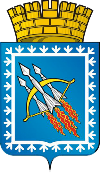 КОНТРОЛЬНЫЙ ОРГАН ГОРОДСКОГО ОКРУГАЗАКРЫТОГО АДМИНИСТРАТИВНО-ТЕРРИТОРИАЛЬНОГООБРАЗОВАНИЯ СВОБОДНЫЙул. Майского, 67, ЗАТО Свободный, Свердловская область, 624790, тел./факс: (34345) 5-89-46Отчето результатах контрольного мероприятия«Проверка установленного порядка управления и распоряжения имуществом, переданным на праве хозяйственного ведения муниципальному унитарному предприятию связи «Импульс». Анализ бухгалтерской отчетности за 2019-2021 годы»(наименование контрольного мероприятия)Основание для проведения контрольного мероприятия:Пункт 1.2 Плана работы Контрольного органа на 2022 год, утвержденный распоряжением председателя Контрольного органа ЗАТО Свободный от 20.12.2021г. № 53.(пункт плана работы Контрольного органа)Предмет контрольного мероприятия: имущество, переданное на праве хозяйственного ведения. Анализ бухгалтерской отчетности за 2019-2021 годы».(из программы проведения контрольного мероприятия)3. Объект (объекты) контрольного мероприятия:Муниципальное унитарное предприятие связи «Импульс» (далее – МУП связи «Импульс»).4. Срок проведения контрольного мероприятия с 11.04.2022 года по 29.04.2022 года.5. Цели контрольного мероприятия:1. Проверка соблюдения установленного порядка управления и распоряжения имуществом, переданным на праве хозяйственного ведения муниципальному унитарному предприятию связи «Импульс». 2. Анализ бухгалтерской отчетности за 2019-2021 годы.(из программы контрольного мероприятия)6. Краткая характеристика проверяемой сферы формирования и использования муниципальных средств и деятельности объектов контрольного мероприятия.Муниципальное унитарное предприятие связи «Импульс» (далее – МУП связи «Импульс») создано на основании Постановления Главы муниципального образования ЗАТО Свободный от 23 августа 2002 года №258 с целью оказания услуг электросвязи физическим и юридическим лицам муниципального образования.Учредителем предприятия является Администрация муниципального образования ЗАТО Свободный (далее – администрация).Целями создания предприятия являются оказание платных услуг для предоставления доступа к телефонной сети; предоставление местного, междугородного и международного телефонного соединения автоматическим способом; услуги местной и внутризоновой телефонной связи, перестановка, переключение телефонных аппаратов и иных абонентских устройств, услуги передачи данных.ИНН 6607008503КПП 662301001Официальный сайт: http://www.mupimpuls1.com/.Адрес местонахождения (фактический): 624790, Свердловская обл., пос. Свободный, ул. Ленина, дом 6 до 2018 года, с января 2018 года ул. Свободы дом 65.Предприятие является юридическим лицом, имеет имущество на праве хозяйственного ведения, самостоятельный баланс, расчетный и иные счета в учреждениях банков, печать со своим наименованием, угловой штамп и другие реквизиты, необходимые для ведения хозяйственной деятельности. Предприятие владеет, пользуется и распоряжается имуществом в соответствии со статьей 294 Гражданского Кодекса.Федеральной службой по надзору в сфере связи, информационных технологий и массовых коммуникаций выданы (четыре) лицензии:1) на оказание услуг местной телефонной связи (лицензия №162548 от 28.02.2018г., срок действия с 28.02.2018г. до 28.02.2023г.);2) телематические услуги связи (лицензия №163227 от 09.08.2017г., срок действия с 09.08.2017г. до 09.08.2022г.);3) на оказание услуг по передаче данных (лицензия №163228 от 09.08.2017г., срок действия с 09.08.2017г. до 09.08.2022г.).4) на оказание услуг по предоставлению каналов связи (лицензия №163226 от 21.11.2015г., срок действия с 21.11.2015г. до 21.11.2020г., продление на год по причине коронавирусных ограничений).По состоянию на 01.01.2022 телефонизация городского округа ЗАТО Свободный осуществляется от существующей АТС МУП связи «Импульс» на 1000 номеров. Интернет связь осуществляется через мобильную, стационарную телефонную связь и оптоволокно Интернет-провайдером ООО «К-Телеком» и МУП связи «Импульс». Размер уставного фонда предприятия по состоянию на 01.01.2022 года составляет 2 300 000 (два миллиона триста тысяч рублей). На предприятии за период 2019-2021 годов применялась упрощенная система налогообложения.В проверяемый период должностными лицами учреждения являлись:с 01.01.2019г. по 13.08.2019г. - исполняющий обязанности директора – Разумный Геннадий Васильевич, директор предприятия с 14.08.2019г. по 31.12.2021г. – Инишев Вадим Анатольевич; главный бухгалтер с 01.01.2019 по 31.12.2021- Лобес Юлия Николаевна.7. По результатам контрольного мероприятия установлено следующее:7.1. На 31.12.2021 года согласно Реестру муниципального имуществу городского округа ЗАТО Свободный (письмо администрации городского округа от 18.04.2022 № 66-04-1259) – далее Реестр, балансовая стоимость недвижимого имущества, переданного в хозяйственное ведение Предприятию в количестве 4 объектов составила 1 919 410,49 руб. и движимого имущества, переданного в хозяйственное ведение в количестве 22 объектов составила 7 750 261,34 руб.Передача в хозяйственное ведение муниципальной собственности (недвижимого имущества) оформлена только актами приема-передач. Предприятием предоставлено два Договора о закреплении муниципального имущества на праве хозяйственного ведения 2012 года без номера, даты и подписи принимающей стороны, т.е. директора унитарного предприятия. 7.2. Имущество, переданное в хозяйственное ведение предприятию, отражается на его балансе, согласно актам приема-передачи имущества, сумма недвижимого имущества составила 1 919 410,49 рублей.В нарушение требований, установленных частью 1 статьи 10 Федерального закона N 402-ФЗ "О бухгалтерском учете", Приказов Минфина РФ от 31.10.2000 N 94н "Об утверждении Плана счетов бухгалтерского учета финансово-хозяйственной деятельности организаций и Инструкции по его применению", от 30.03.2001 N 26н "Об утверждении Положения по бухгалтерскому учету "Учет основных средств" ПБУ 6/01" унитарным предприятием не отражены в регистрах бухгалтерского учета первичные учетные документы (акты приема-передач), и не поставлены на бухгалтерский учет объекты недвижимого имущества на сумму 1 919410,49 рублей, что также привело к нарушению требований, установленных частью 1 статьи 13 Федерального закона N 402-ФЗ "О бухгалтерском учете" к недостоверному представлению о финансовом положении экономического субъекта (унитарного предприятия) на отчетную дату, финансовом результате его деятельности и движении денежных средств за отчетный период.За недостоверность содержащихся в документах данных, а также за составление документов, отражающих операции, ответственность несут должностные лица, составившие и подписавшие эти документы. Пункт 3 статьи 7, пункт 3 статьи 9 Федерального закона от 06.12.2011г. №402-ФЗ «О бухгалтерском учете» устанавливает ответственность главного бухгалтера за ведение бухгалтерского учета и своевременное представление полной и достоверной бухгалтерской отчетности. При этом главный бухгалтер подчиняется непосредственно руководителю организации (коды вида нарушений 2.3, 2.12 Классификатора нарушений, утвержденного Распоряжением Контрольного органа от 28.12.2017 №81 (изм. от 28.12.2021)).7.3. В нарушение статьи 131 Гражданского кодекса Российской Федерации и статьей 9 Федерального закона от 13.07.2015 № 218-ФЗ «О государственной регистрации недвижимости» (с изменениями) Предприятием не произведена государственная регистрация права хозяйственного ведения на 4 объекта недвижимого имущества.- нежилые помещения №33-№36, общей площадью 50 кв.м., по ул. Свободы, 65, постановление Главы муниципального закрытого административно-территориального образования Свободный Свердловской области от 08.01.2004 № 2 (далее – Постановление от 08.01.2004 № 2);- подстанция электронная ПСЭ емкостью 1000 номеров с волокнисто-оптической линией связи в ЗАТО Свободный по адресу: территория п. Свободный – В.Салда, постановление Главы муниципального закрытого административно-территориального образования Свободный Свердловской области от 06.10.2004 № 338;- подвальное помещение площадью 30,42 кв.м., по ул. Свободы, 65, постановление Главы муниципального закрытого административно-территориального образования Свободный Свердловской области от 09.11.2004 № 374;- нежилое помещение, площадью 43,8 кв.м., по ул. Карбышева, д.7, постановление администрации городского округа закрытого административно-территориального образования Свободный Свердловской области от 21.09.2009 № 1923 (далее - Постановление от 21.09.2009 № 1923).7.4. Проверив занимаемые помещение по адресу ул. Свободы, 65 согласно Постановлению от 08.01.2004 № 2, выявлены нарушения порядка распоряжением муниципального имущества, установленные статьей 294, Частью 2 статьи 295 Гражданского кодекса Российской Федерации, Статья 18 Федерального закона от 14 ноября 2002 года № 161-ФЗ «О государственных и муниципальных унитарных предприятиях», Положением о порядке управления и распоряжения имуществом, а именно владение, пользование и распоряжение муниципальным имуществом, не переданным в хозяйственное ведение унитарного предприятия площадью 36,9 кв.м., а также неправомерным предоставлением в аренду данных помещений, что привело к нарушением установленных статьями 15, 17.1 Федерального закона от 26 июля 2006 года № 135-ФЗ «О защите конкуренции», Федеральным законом от 29 июля 1998 года № 135-ФЗ «Об оценочной деятельности в Российской Федерации» (коды вида нарушений 3.5, 3.34 Классификатора нарушений, утвержденного Распоряжением Контрольного органа от 28.12.2017 №81 (изм. от 28.12.2021)).7.5. Проанализировав передачу в аренду недвижимого имущества, находящегося на праве хозяйственного ведения МУП связи «Импульс» - Постановление от 08.01.2004 № 2 - нежилые помещения площадью 50 кв.м. по ул. Свободы, 65; Постановление от 21.09.2009 № 1923 - нежилое помещение площадью 43,8 кв.м, по ул. Карбышева, д.7, выявлено следующее:Согласно подпункту 10 пункта 1 статьи 20 Федерального закона N 161-ФЗ собственник имущества унитарного предприятия (администрация) в отношении указанного предприятия дает согласие на распоряжение недвижимым имуществом - постановлением администрации от 22.09.2009г. №1927 дано согласие МУП связи «Импульс» на заключение договора аренды на нежилое помещение площадью 43,8 кв.м балансовой стоимостью 363 530 руб., закрепленное за ним на праве хозяйственного ведения, расположенное по адресу ул. Карбышева д.7; постановлением администрации от 26.10.2009г. №1996 дано согласие МУП связи «Импульс» на заключение договора аренды на нежилые помещения, закрепленные на праве хозяйственного ведения за МУП связи «Импульс», расположенные по адресу ул. Свободы, д.65.В вышеуказанных постановлениях отдельным пунктом было установлено, что передача муниципального имущества в аренду может быть осуществлена только по результатам проведения конкурсов или аукционов на право заключения договоров аренды. После уплаты налоговых выплат и обязательных платежей прибыль от сдачи в аренду муниципального имущества необходимо использовать для укрепления материально-технической базы предприятия.МУП связи «Импульс» в нарушение статьи 17.1 Закона № 135-ФЗ, постановлений от 22.09.2009 №1927, от 26.10.2009 №1996 конкурсы или аукционы на право заключения договоров аренды не проводило.7.6. МУП связи «Импульс» без проведения конкурсов и аукционов, в нарушение Федерального закона от 29.07.1998г.№ 135-ФЗ «Об оценочной деятельности в Российской Федерации» без проведения оценки помещений, сдаваемых в аренду за период 2019-2021 годы были заключены 4 договора аренды.В вышеуказанных договорах определено, что размер арендной платы может быть пересмотрен по соглашению сторон, а также арендодателем в одностороннем порядке, но не более одного раза в год. За период 2019-2021 годы сумма арендной платы оставалась неизменной и не пересматривалась. Сумма ежемесячной арендной платы была одинакова для помещений с разной площадью (12,7 кв.м, 10,5 кв.м, 10,0 кв.м).7.7. В договорах аренды предусмотрено, что арендная плата вносится арендатором ежемесячно вперед с оплатой до 15 числа каждого месяца. За каждый день просрочки перечисления арендной платы начисляются пени в размере 0,1% от суммы задолженности.Арендаторами были нарушены обязательства по своевременному внесению арендной платы. Дебиторская задолженность по арендной плате составила за 2019 год - 40 000 руб., за 2020 год- 36 000руб., за 2021 год -30 000 руб. Пени МУП связи «Импульс» за каждый день просрочки в размере 0,1% от суммы задолженности не начислялись, что приводило к снижению доходов и упущенной выгоде.В соответствии со статей 609 Гражданского кодекса договор аренды недвижимого имущества подлежит государственной регистрации, если иное не установлено законом. Государственная регистрация договоров аренды МУП связи «Импульс» за период 2019-2021 годы не производилась.7.8. В проверяемом периоде администрацией не проводились мероприятия по повышению эффективности использования муниципального имущества, переданного на праве хозяйственного ведения Предприятию; документальные проверки деятельности Предприятия в части контроля за использованием по назначению и сохранностью муниципального имущества.В нарушение пункта 17 Положения о порядке управления и распоряжения муниципальным имуществом Администрация, как собственник имущества, не осуществляла контроль за сохранностью, целевым и эффективным использованием имущества.7.9. МУП связи «Импульс» за 2019-2021 годы была представлена отчетность в составе: бухгалтерский баланс, отчет о финансовых результатах, отчет об изменениях капитала, отчет о движении денежных средств, а также показатели кредиторской задолженности и фонда оплаты труда с начислениями.В нарушение подпункта 9 пункта 1 статьи 20 Закона № 161 – ФЗ, пункта 9 статьи 13 Закона № 402 – ФЗ бухгалтерская отчетность Предприятия за 2019, 2020, 2021 годы не утверждена Учредителем в связи с ее непредставлением.За 2021 год за счет сокращения численности основного персонала по сравнению с 2019 годом расходы по фонду оплаты труда с начислениями уменьшились на 851 868,48 руб., но на улучшение финансовых показателей это не повлияло.Динамика финансовых показателей свидетельствует об ухудшении финансово-хозяйственной деятельности предприятия: снижается выручка от оказания услуг связи, увеличивается убыток, рентабельность предприятия неуклонно снижается. Причиной этого является ежегодный отток абонентов телефонной связи с переходом их на сотовую связь.На момент проверки решением Думы городского округа ЗАТО Свободный от 23.03.2022 № 10/16 администрации (собственнику имущества) дано согласие на реорганизацию МУП связи «Импульс» путем преобразование его в общество с ограниченной ответственностью.(даются заключения по каждой цели контрольного мероприятия, основанные на материалах актов и рабочей документации, указываются вскрытые факты нарушения законов и иных нормативных правовых актов Российской Федерации, субъекта Российской Федерации, муниципального образования и недостатки в деятельности проверяемых объектов).8. Возражения или замечания руководителей, или иных уполномоченных должностных лиц объектов контрольного мероприятия на результаты контрольного мероприятия:Возражений нет.(указываются наличие или отсутствие возражений, или замечаний, при их наличии дается ссылка на заключение руководителя контрольного мероприятия, прилагаемое к отчету, а также приводятся факты принятых или разработанных объектами контрольного мероприятия мер по устранению выявленных недостатков и нарушений)9. Предложения (рекомендации) (формулируются или по каждой цели, или после изложения результатов по всем целям):1. Решением Думы городского округа ЗАТО Свободный от 23.03.2022 № 10/16 администрации (собственнику имущества) дано согласие на реорганизацию МУП связи «Импульс» путем преобразование его в общество с ограниченной ответственностью. На основании данного решения Думы администрации необходимо издать нормативно-правовой акт, о реорганизации МУП связи «Импульс» путем преобразования его в общество с ограниченной ответственностью, изъять имущество, переданное на праве хозяйственного ведения с соблюдением всех нормативно-правовых актов.2. Администрации, как собственнику имущества, осуществлять контроль по управлению и распоряжению имуществом, контроль за использованием по назначению и сохранностью принадлежащего и переданного унитарному Предприятию имущества.(формулируются предложения по устранению выявленных нарушений и недостатков, возмещению ущерба, привлечению к ответственности должностных лиц, допустивших нарушения, и другие предложения в адрес организаций и органов государственной власти субъекта Российской Федерации, муниципального образования, в компетенции которых находится реализация указанных предложений, а также предложения по направлению представлений, предписаний, информационных писем, обращений в правоохранительные органы)Председатель Контрольного органаГО ЗАТО СвободныйТ.М.Газиева              